附件2报告大纲（拟）※以《电力行业专题系列优秀成果报告（2021）-电力数字化转型技术创新与应用》为例。　EPTC电力技术协作平台             2021年4月14日印发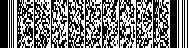 电力行业专题系列优秀成果报告（2021）《电力数字化转型技术创新与应用》前言编委编委会成员由专业领域行业大咖、权威专家组成。一、专业技术发展趋势及观点1.1  院士观点：数字发展与配网技术1.2  XXX......（选择5-6位行业大咖，就专业的某一议题进行权威发声，输出战略高、专业强、市场准的行业观点）二、技术发展与创新成果需求2.1  XXX电力公司技术需求2.2  XXX科研院所合作需求......（选择若干合作单位，调研其技术发展与创新成果需求）三、优秀创新成果3.1  技术理念类3.2  应用类3.3  设备类后记